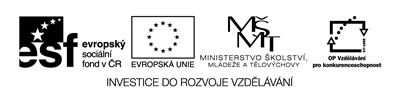 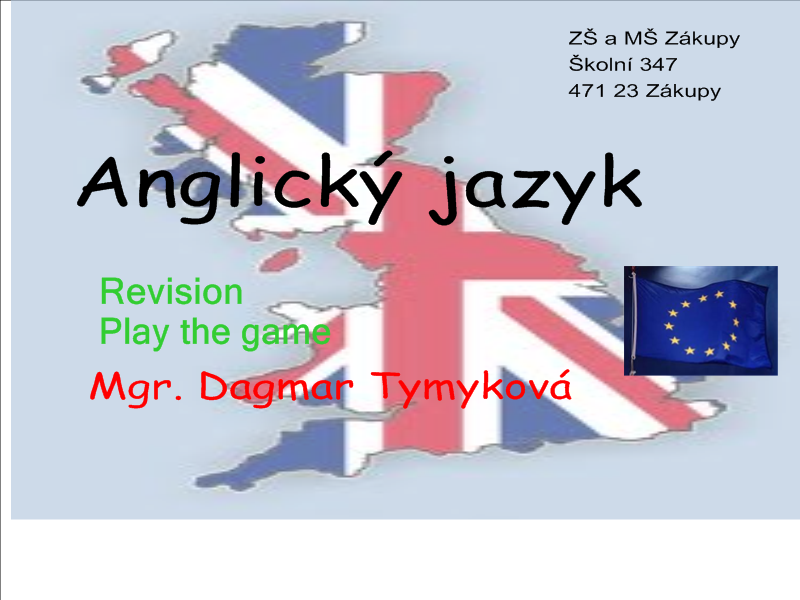 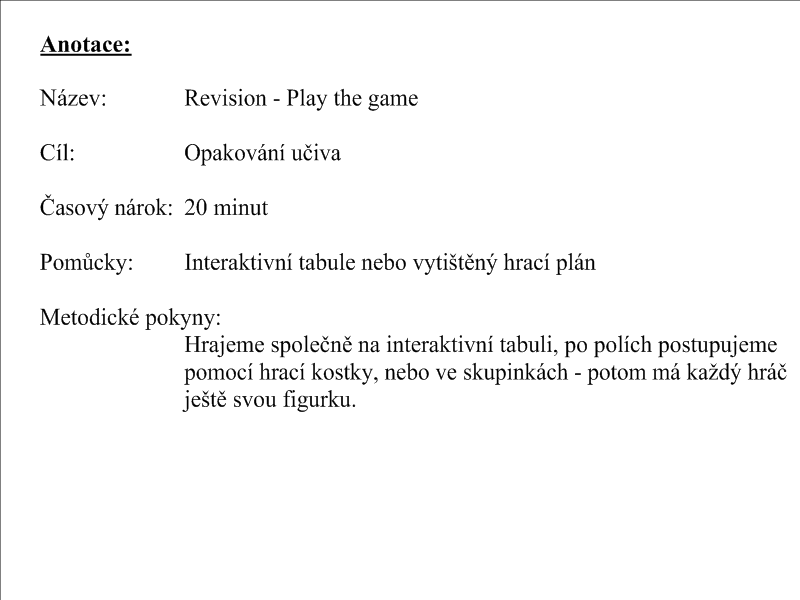 Hrací plán→Start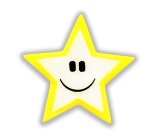 How are you?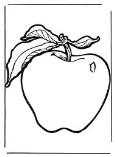 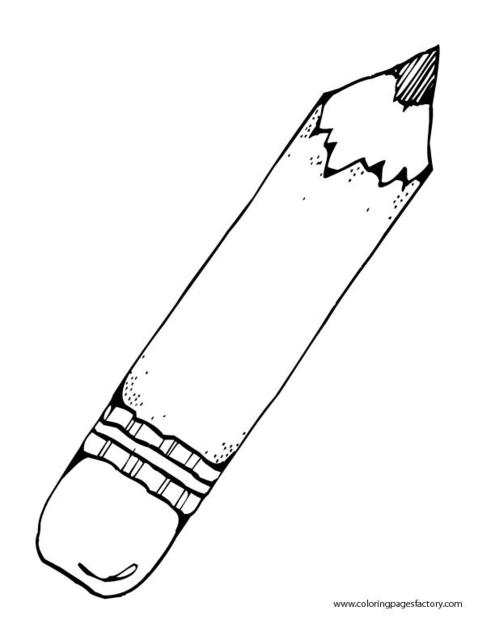 What is your name?Back 2←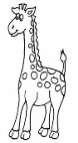 Point to windowPoint to windowPoint to windowDo you like hot dog?Do you like hot dog?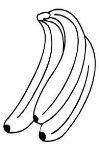 Back 1↑Back 1↑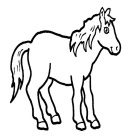 What´s your name?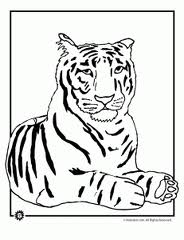 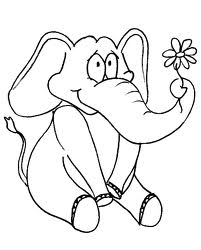 Back 3→How old are you?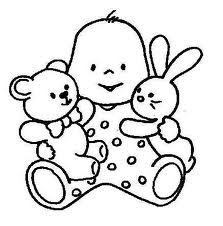 What colour?What colour?What colour?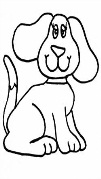 Where are you from?Where are you from?What colour?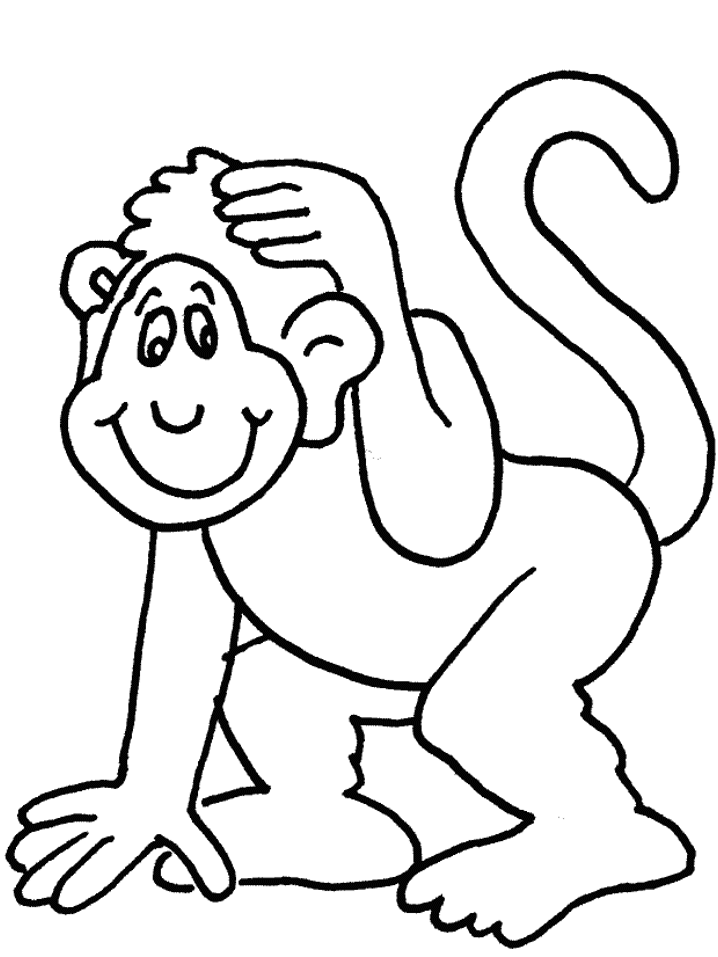 What´s your name?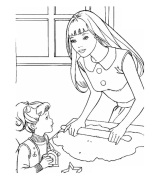 Do you like banana?Jumb!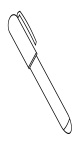 What colour?What colour?Point to red colour.Point to red colour.Back 5←Back 5←Back 5←How are you?How are you?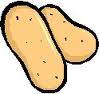 Stend up!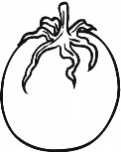 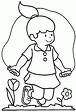 Shake your hand!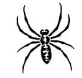 Kick your leg!Kick your leg!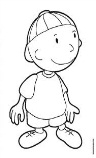 Do you like onion?Do you like onion?Do you like onion?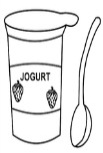 Back 8↑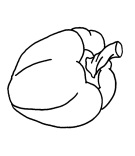 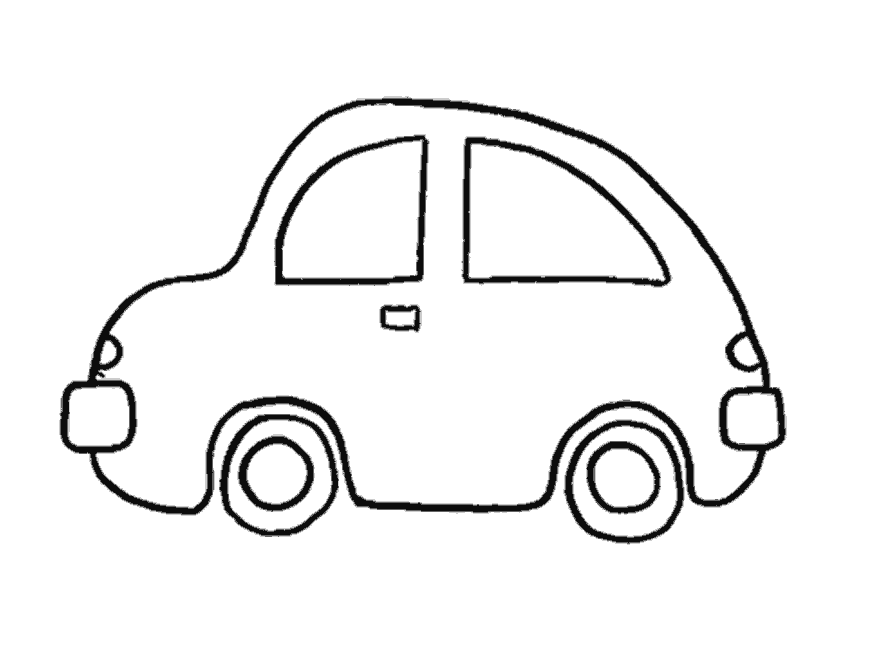 Point to teacher.Clap your hand!What colour?What colour?Sleep!Sleep!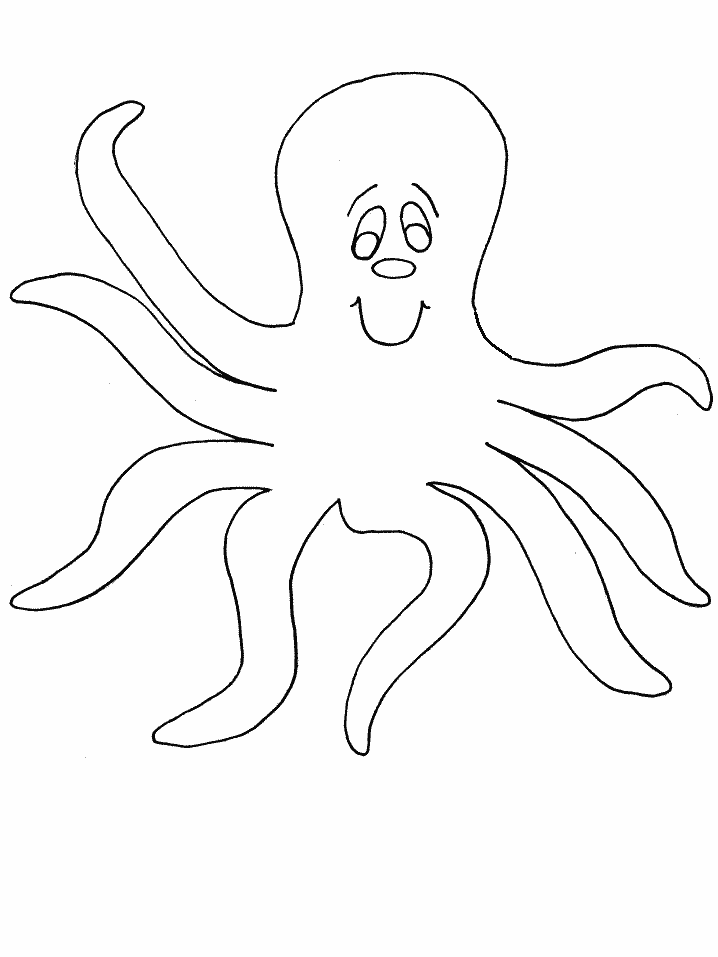 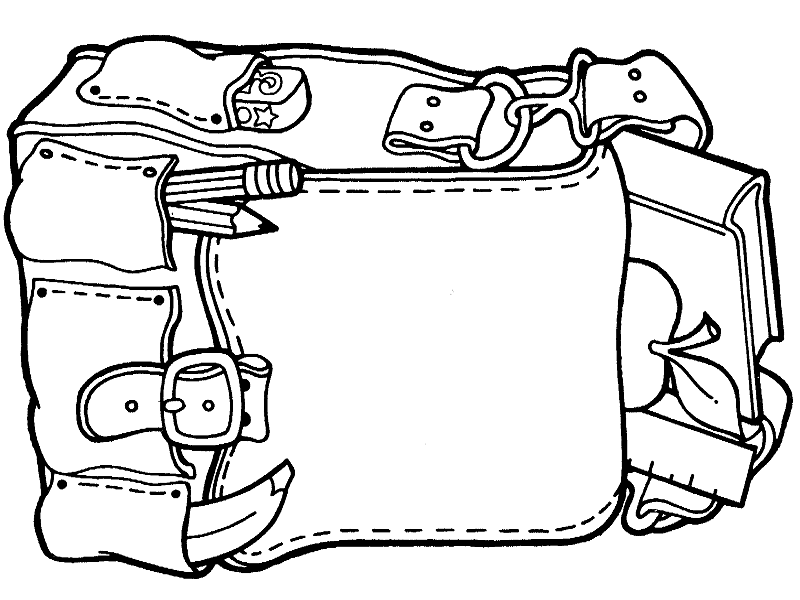 Finish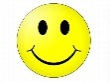 